LAMPIRANLAMPIRAN 1Daftar Perusahaan yang menjadi Sampel PenelitianLAMPIRAN 2Total Aktiva PerusahaanLAMPIRAN 3Ln Total Aktiva PerusahaanLAMPIRAN 4Current Ratio (%)LAMPIRAN 5Return on Equity (%)LAMPIRAN 6Price to Book ValueLAMPIRAN 7Hasil Olahan Data dengan SPSS 20LAMPIRAN 7.1	Hasil Analisis Statistik Deskriptif	LAMPIRAN 7.2Hasil Uji Pooling DataLAMPIRAN 7.3Hasil Uji AutokorelasiLAMPIRAN 8Hasil Olahan Data dengan SmartPLS 3LAMPIRAN 8.1Hasil Uji Multikolinearitas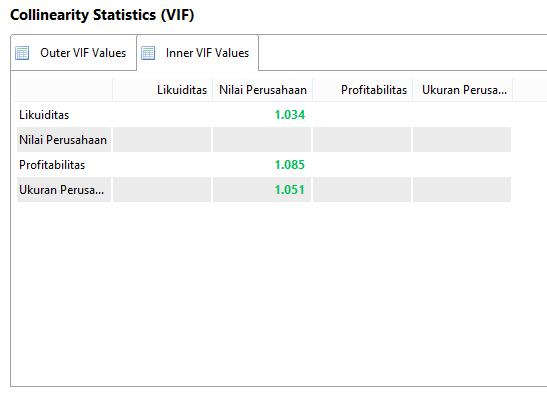 LAMPIRAN 8.2R Square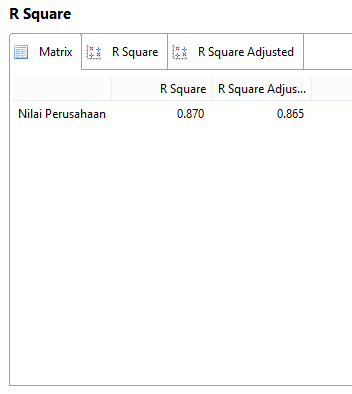 LAMPIRAN 8.3f Square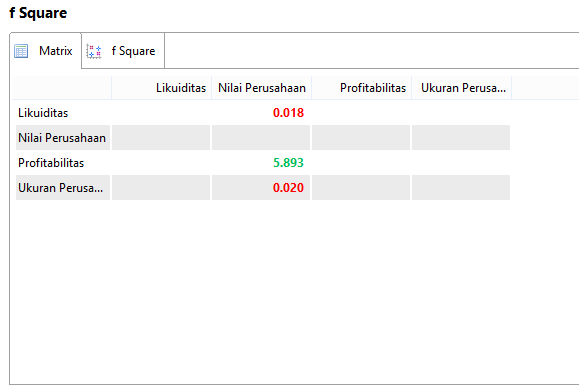 LAMPIRAN 8.4Path Coefficients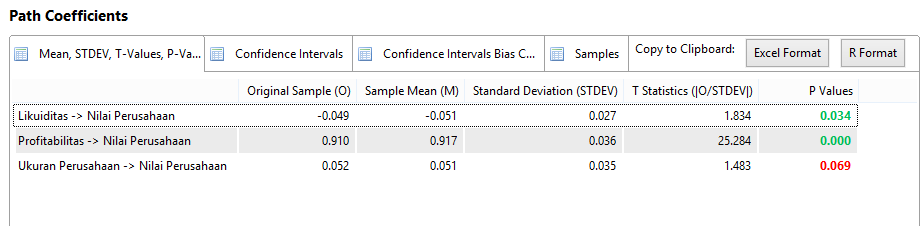 NoKode PerusahaanNama Perusahaan1ADESPT Akasha Wira International Tbk2BUDIPT  Budi Starch & Sweetener Tbk3CEKAPT Wilmar Cahaya Indonesia Tbk4CINTPT Chitose Internasional Tbk5DLTAPT Delta Djakarta Tbk6DVLAPT Darya-Varia Laboratoria Tbk7GGRMPT Gudang Garam Tbk8HMSPPT H.M. Sampoerna Tbk9ICBPPT Indofood CBP Sukses Makmur Tbk10INDFPT Indofood Sukses Makmur Tbk11KAEFPT Kimia Farma Tbk12KINOPT Kino Indonesia Tbk13KLBFPT Kalbe Farma Tbk14MERKPT Merck Tbk15MLBIPT Multi Bintang Indonesia Tbk16MYORPT Mayora Indah Tbk17PYFAPT Pyridam Farma Tbk18ROTIPT Nippon Indosari Corpindo Tbk19SIDOPT Industri Jamu dan Farmasi Sido20SKBMPT Sekar Bumi Tbk21SKLTPT Sekar Laut Tbk22STTPPT Siantar Top Tbk23TCIDPT Mandom Indonesia Tbk24TSPCPT Tempo Scan Pacific Tbk25ULTJPT Ultra Jaya Milk Industry & Tra26UNVRPT Unilever Indonesia Tbk27WIIMPT Wismilak Inti Makmur TbkNoNama Perusahaan2015201620171PT Akasha Wira International Tbk653,224767,479840,2362PT  Budi Starch & Sweetener Tbk3,265,9532,931,8072,939,4563PT Wilmar Cahaya Indonesia Tbk1,485,8261,425,9641,392,6364PT Chitose Internasional Tbk382,807399,337476,5785PT Delta Djakarta Tbk1,038,3221,197,7971,340,8436PT Darya-Varia Laboratoria Tbk1,376,2781,531,3661,640,8867PT Gudang Garam Tbk63,505,41362,951,63466,759,9308PT H.M. Sampoerna Tbk38,010,72442,508,27743,141,0639PT Indofood CBP Sukses Makmur Tbk26,560,62428,901,94831,619,51410PT Indofood Sukses Makmur Tbk91,831,52682,174,51587,939,48811PT Kimia Farma Tbk3,236,2244,612,5636,096,14912PT Kino Indonesia Tbk3,211,2353,284,5043,237,59513PT Kalbe Farma Tbk13,696,41715,226,00916,616,23914PT Merck Tbk641,647743,935847,06715PT Multi Bintang Indonesia Tbk2,100,8532,275,0382,510,07816PT Mayora Indah Tbk11,342,71612,922,42214,915,85017PT Pyridam Farma Tbk159,952167,063159,56418PT Nippon Indosari Corpindo Tbk2,706,3242,919,6414,559,57419PT Industri Jamu dan Farmasi Sido2,796,1112,987,6143,158,19820PT Sekar Bumi Tbk764,4841,001,6571,623,02721PT Sekar Laut Tbk377,111568,240636,28422PT Siantar Top Tbk1,919,5682,336,4112,342,43223PT Mandom Indonesia Tbk2,082,0972,185,1012,361,80724PT Tempo Scan Pacific Tbk6,284,7296,585,8077,434,90025PT Ultra Jaya Milk Industry & Tra3,539,9964,239,2005,186,94026PT Unilever Indonesia Tbk15,729,94516,745,69518,906,41327PT Wismilak Inti Makmur Tbk1,342,7001,353,6341,225,712NoNama Perusahaan2015201620171PT Akasha Wira International Tbk13.3913.5513.642PT  Budi Starch & Sweetener Tbk15.0014.8914.893PT Wilmar Cahaya Indonesia Tbk14.2114.1714.154PT Chitose Internasional Tbk12.8612.9013.075PT Delta Djakarta Tbk13.8514.0014.116PT Darya-Varia Laboratoria Tbk14.1314.2414.317PT Gudang Garam Tbk17.9717.9618.028PT H.M. Sampoerna Tbk17.4517.5717.589PT Indofood CBP Sukses Makmur Tbk17.0917.1817.2710PT Indofood Sukses Makmur Tbk18.3418.2218.2911PT Kimia Farma Tbk14.9915.3415.6212PT Kino Indonesia Tbk14.9815.0014.9913PT Kalbe Farma Tbk16.4316.5416.6314PT Merck Tbk13.3713.5213.6515PT Multi Bintang Indonesia Tbk14.5614.6414.7416PT Mayora Indah Tbk16.2416.3716.5217PT Pyridam Farma Tbk11.9812.0311.9818PT Nippon Indosari Corpindo Tbk14.8114.8915.3319PT Industri Jamu dan Farmasi Sido14.8414.9114.9720PT Sekar Bumi Tbk13.5513.8214.3021PT Sekar Laut Tbk12.8413.2513.3622PT Siantar Top Tbk14.4714.6614.6723PT Mandom Indonesia Tbk14.5514.6014.6724PT Tempo Scan Pacific Tbk15.6515.7015.8225PT Ultra Jaya Milk Industry & Tra15.0815.2615.4626PT Unilever Indonesia Tbk16.5716.6316.7627PT Wismilak Inti Makmur Tbk14.1114.1214.02NoNama Perusahaan2015201620171PT Akasha Wira International Tbk138.6163.51120.152PT  Budi Starch & Sweetener Tbk100.08100.14100.743PT Wilmar Cahaya Indonesia Tbk153.47218.93222.444PT Chitose Internasional Tbk348.08316.043195PT Delta Djakarta Tbk642.37760.39863.786PT Darya-Varia Laboratoria Tbk352.29285.49266.217PT Gudang Garam Tbk177.04193.79193.558PT H.M. Sampoerna Tbk656.74523.41527.239PT Indofood CBP Sukses Makmur Tbk232.6240.68242.8310PT Indofood Sukses Makmur Tbk170.53150.81150.2711PT Kimia Farma Tbk193.02171.37154.5512PT Kino Indonesia Tbk161.88153.69165.3913PT Kalbe Farma Tbk369.78413.11450.9414PT Merck Tbk365.22421.66308.115PT Multi Bintang Indonesia Tbk58.4267.9582.5716PT Mayora Indah Tbk236.53225.02238.617PT Pyridam Farma Tbk199.12219.08352.2818PT Nippon Indosari Corpindo Tbk205.34296.23225.8619PT Industri Jamu dan Farmasi Sido927.65831.82781.2220PT Sekar Bumi Tbk114.51110.72163.5321PT Sekar Laut Tbk119.25131.53126.3122PT Siantar Top Tbk157.89165.45264.0923PT Mandom Indonesia Tbk499.11525.95491.3224PT Tempo Scan Pacific Tbk253.76265.21252.1425PT Ultra Jaya Milk Industry & Tra374.55484.36419.1926PT Unilever Indonesia Tbk65.460.5663.3727PT Wismilak Inti Makmur Tbk289.38339.42535.59NoNama Perusahaan2015201620171PT Akasha Wira International Tbk1014.569.042PT  Budi Starch & Sweetener Tbk1.913.323.823PT Wilmar Cahaya Indonesia Tbk16.6528.1211.94PT Chitose Internasional Tbk9.366.327.765PT Delta Djakarta Tbk22.625.1424.446PT Darya-Varia Laboratoria Tbk11.0814.0914.537PT Gudang Garam Tbk16.9816.8718.388PT H.M. Sampoerna Tbk32.3737.3437.149PT Indofood CBP Sukses Makmur Tbk17.8419.6317.4310PT Indofood Sukses Makmur Tbk8.611.991111PT Kimia Farma Tbk13.5911.9612.8912PT Kino Indonesia Tbk14.819.285.3413PT Kalbe Farma Tbk18.8118.8617.6614PT Merck Tbk30.126.423.9515PT Multi Bintang Indonesia Tbk64.83119.68124.1516PT Mayora Indah Tbk24.0722.1622.1817PT Pyridam Farma Tbk3.054.886.5518PT Nippon Indosari Corpindo Tbk22.7619.394.819PT Industri Jamu dan Farmasi Sido16.8417.4218.4320PT Sekar Bumi Tbk11.676.122.5321PT Sekar Laut Tbk13.26.977.4722PT Siantar Top Tbk18.4114.9115.623PT Mandom Indonesia Tbk31.759.099.6424PT Tempo Scan Pacific Tbk12.211.7710.9725PT Ultra Jaya Milk Industry & Tra18.720.3416.9126PT Unilever Indonesia Tbk121.22135.85135.427PT Wismilak Inti Makmur Tbk13.8910.724.15NoNama Perusahaan2015201620171PT Akasha Wira International Tbk1.821.641.282PT  Budi Starch & Sweetener Tbk0.260.340.353PT Wilmar Cahaya Indonesia Tbk0.6300.854PT Chitose Internasional Tbk1.070.990.985PT Delta Djakarta Tbk4.94.373.486PT Darya-Varia Laboratoria Tbk1.51.841.957PT Gudang Garam Tbk2.783.274.048PT H.M. Sampoerna Tbk13.6614.5116.139PT Indofood CBP Sukses Makmur Tbk4.795.615.1110PT Indofood Sukses Makmur Tbk1.051.551.4311PT Kimia Farma Tbk2.596.845.8312PT Kino Indonesia Tbk3.092.251.5313PT Kalbe Farma Tbk5.666.015.9714PT Merck Tbk6.417.446.2415PT Multi Bintang Indonesia Tbk22.5447.5427.0616PT Mayora Indah Tbk5.256.386.7117PT Pyridam Farma Tbk0.591.030.918PT Nippon Indosari Corpindo Tbk5.395.975.3919PT Industri Jamu dan Farmasi Sido3.183.052.9920PT Sekar Bumi Tbk2.571.651.2321PT Sekar Laut Tbk1.681.272.4622PT Siantar Top Tbk3.923.824.2623PT Mandom Indonesia Tbk1.931.441.9424PT Tempo Scan Pacific Tbk1.821.941.6625PT Ultra Jaya Milk Industry & Tra4.073.953.5926PT Unilever Indonesia Tbk58.4846.6782.4427PT Wismilak Inti Makmur Tbk0.960.960.62Descriptive StatisticsDescriptive StatisticsDescriptive StatisticsDescriptive StatisticsDescriptive StatisticsDescriptive StatisticsNMinimumMaximumMeanStd. DeviationPBV81.0082.446.683213.15726SIZE8111.9818.3415.03831.55855CR8158.42927.65289.8788197.80499ROE811.91135.8522.648528.67509Valid N (listwise)81CoefficientsaCoefficientsaCoefficientsaCoefficientsaCoefficientsaCoefficientsaCoefficientsaModelModelUnstandardized CoefficientsUnstandardized CoefficientsStandardized CoefficientstSig.ModelModelBStd. ErrorBetatSig.1(Constant)-13.4559.686-1.389.1691SIZE.829.629.0981.319.1921CR-.004.005-.065-.888.3781ROE.430.031.93713.813.0001D15.72713.290.206.431.6681D210.93713.544.394.808.4221D1SIZE-.552.880-.300-.628.5321D1CR.001.007.017.191.8491D1ROE.043.053.054.802.4251D2SIZE-.756.888-.413-.851.3981D2CR.002.007.023.240.8111D2ROE-.055.045-.088-1.235.221a. Dependent Variable: PBVa. Dependent Variable: PBVa. Dependent Variable: PBVa. Dependent Variable: PBVa. Dependent Variable: PBVa. Dependent Variable: PBVa. Dependent Variable: PBVModel SummarybModel SummarybModel SummarybModel SummarybModel SummarybModel SummarybModelRR SquareAdjusted R SquareStd. Error of the EstimateDurbin-Watson1.933a.870.8654.826791.941a. Predictors: (Constant), ROE, CR, SIZEa. Predictors: (Constant), ROE, CR, SIZEa. Predictors: (Constant), ROE, CR, SIZEa. Predictors: (Constant), ROE, CR, SIZEa. Predictors: (Constant), ROE, CR, SIZEa. Predictors: (Constant), ROE, CR, SIZEb. Dependent Variable: PBVb. Dependent Variable: PBVb. Dependent Variable: PBVb. Dependent Variable: PBVb. Dependent Variable: PBVb. Dependent Variable: PBV